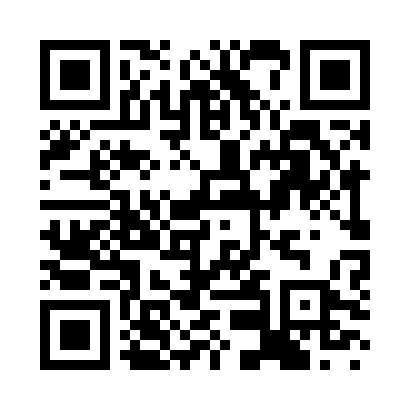 Prayer times for Alpi Vaudet, ItalyMon 1 Apr 2024 - Tue 30 Apr 2024High Latitude Method: Angle Based RulePrayer Calculation Method: Muslim World LeagueAsar Calculation Method: HanafiPrayer times provided by https://www.salahtimes.comDateDayFajrSunriseDhuhrAsrMaghribIsha1Mon5:297:121:366:058:019:372Tue5:267:101:356:068:029:393Wed5:247:081:356:078:039:414Thu5:227:061:356:078:049:425Fri5:207:041:346:088:069:446Sat5:177:021:346:098:079:467Sun5:157:001:346:108:089:478Mon5:136:581:346:118:109:499Tue5:116:571:336:128:119:5110Wed5:086:551:336:138:129:5211Thu5:066:531:336:148:139:5412Fri5:046:511:336:148:159:5613Sat5:016:491:326:158:169:5714Sun4:596:481:326:168:179:5915Mon4:576:461:326:178:1910:0116Tue4:556:441:326:188:2010:0317Wed4:526:421:316:198:2110:0518Thu4:506:411:316:198:2310:0619Fri4:486:391:316:208:2410:0820Sat4:456:371:316:218:2510:1021Sun4:436:351:316:228:2610:1222Mon4:416:341:306:238:2810:1423Tue4:386:321:306:248:2910:1624Wed4:366:301:306:248:3010:1725Thu4:346:291:306:258:3210:1926Fri4:316:271:306:268:3310:2127Sat4:296:261:306:278:3410:2328Sun4:276:241:296:278:3510:2529Mon4:256:221:296:288:3710:2730Tue4:226:211:296:298:3810:29